Name: _________________Homework: week of September 28-Oct 2Multiply:213 x 51142 x 13621 x 14512 x 46632 x 45128 x 45951 x 24634 x 15215 x 33312 x 52Solve the following expressions:12 + 5 x 3 ÷ 5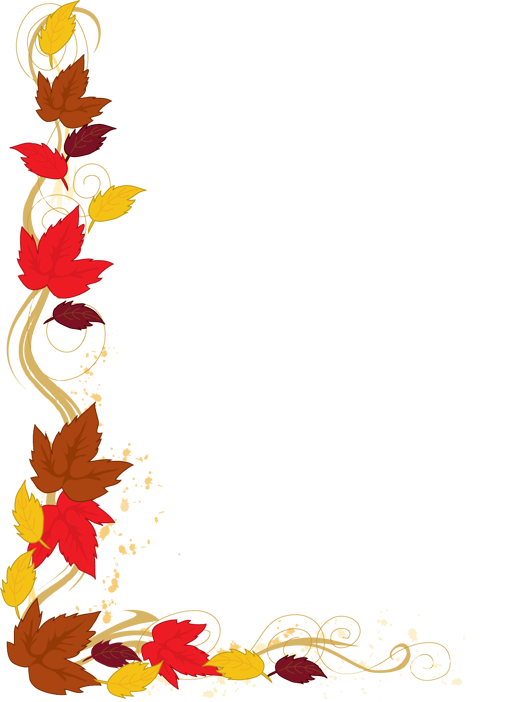 30 ÷ 5 x 3 -1220 + 30 – 12 + 10(6 + 3) 5[(18 ÷ 6 + 15) – 8] 415 ÷ 3 x 5 +2512 x 5 +12 – 1120 + 15 – 20 ÷ 48 x 5 ÷ 2 -10 (26 – 10 + 12) ÷ 4Divide:512 ÷ 3123 ÷ 4623 ÷ 5458 ÷4684 ÷ 2698 ÷ 3456 ÷ 8238 ÷ 2357 ÷ 3634 ÷ 4Name: _________________Homework: week of September 28-Oct 2Multiply:213 x 51142 x 13621 x 14512 x 46632 x 45128 x 45951 x 24634 x 15215 x 33312 x 52Solve the following expressions:12 + 5 x 3 ÷ 530 ÷ 5 x 3 -1220 + 30 – 12 + 10(6 + 3) 5[(18 ÷ 6 + 15) – 8] 415 ÷ 3 x 5 +2512 x 5 +12 – 1120 + 15 – 20 ÷ 48 x 5 ÷ 2 -10 (26 – 10 + 12) ÷ 4Divide:512 ÷ 3123 ÷ 4623 ÷ 5458 ÷4684 ÷ 2698 ÷ 3456 ÷ 8238 ÷ 2357 ÷ 3634 ÷ 4